Appel à projet 2023-9DIM PAMIRPatrimoines matériels – innovation, expérimentation et résilienceFichier de signatures – Équipement1. Jusqu’au 1er septembre 2023, dépôt du fichier de signatures : https://pamir-aap23-9.sciencescall.org/2. Du 2 septembre au 3 octobre 2023, envoi du fichier de signatures à : pamir-admin@groupes.renater.fr Adresse de la coordination du DIM : pamir-admin@groupes.renater.frAcronyme du projetSignaturesChaque personne, chaque direction de laboratoire/institution/acteur socio-économique et un·e de leur représentant·e légal·e, indiqué·es dans le tableau « Membres du partenariat » du dossier scientifique, signent ci-dessous.Si le projet est soutenu, le partenariat du projet respecte tous les engagements indiqués dans le texte d’orientation, de même que les engagements en matière de science ouverte.Tout dossier incomplet (projet, photo, politique d’accès, noms d’expert·es, pièces annexes le cas échéant), le non-respect des dates de l’AAP et le non-respect des règles concernant les signatures rend le projet inéligible (cf. texte d’orientation).Vous ajoutez autant de lignes que nécessaireSi la subvention allouée par le DIM sert pour tout ou partie au recrutement d’un personnel ou s’il y a un cofinancement par apport de personnels, alors chaque établissement employeur concerné doit signer le tableau ci-dessousL’établissement employeur sera responsable de la mise en place d’un suivi d’activité pour chacun de ses personnels impliqués (ce suivi fera partie du reporting qu’il faudra produire en fin de projet).Vous recopiez le tableau si nécessaire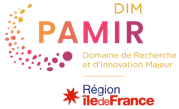 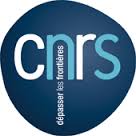 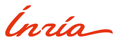 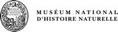 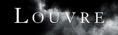 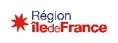 Prénom NOMResponsable scientifique du projetDate et SignaturePrénom NOMDirecteur·trice du responsable scientifique du projetDate et SignaturePrénom NOMReprésentant·e légal·ede l’établissement gestionnaire de la subventionDate et SignaturePrénom NOM Coresponsable du projetDate et SignaturePrénom NOMDirecteur·trice du coresponsable du projetDate et SignaturePrénom NOMReprésentant·e légal·ede l'établissementdu coresponsable du projetDate et SignaturePrénom NOMPartenaireDate et SignaturePrénom NOMDirecteur·trice du PartenaireDate et SignaturePrénom NOMReprésentant·e légal·ede l'établissementdu PartenaireDate et SignatureSignaturedu/de la représentant·e légal·e de l’établissement employeur d’un personnel impliqué dans le projetDate et Signature